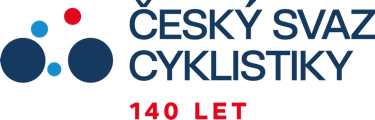 KANDIDATURA DO FUNKCE „ČLEN VÝKONNÉHO VÝBORU ČSC“NA VALNOU HROMADU ČESKÉHO SVAZU CYKLISTIKY, z.s.KONANÉ DNE 5.6.2024Zaslat na sekretariát ČSC nejpozději do neděle 21.4.2024 na adresu krakovicova@ceskysvazcyklistiky.cz Kandidát do funkce člen VV ČSCKandidát do funkce člen VV ČSCPříjmeníJménoEmailCC:Návrh předkládá (kraj, disciplína)Statutární orgán složky předkládající návrh na kandidátaStatutární orgán složky předkládající návrh na kandidátaJménoPříjmeníPodpis